Marshall Mustang Organization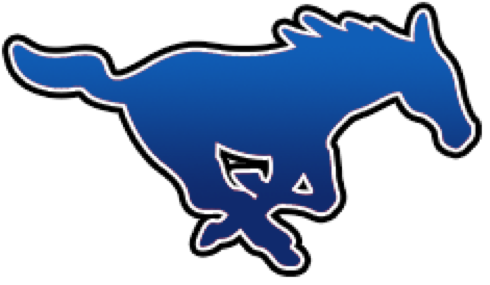 Executive Board MinutesOctober 2nd, 2018I. 	Meeting called to order at 9:04am by Chris Brooks.In attendance: Michelle Irwin, Kara Schenk, Dawn Gencarelli, Mary Ringenbach, Chris Brooks, Jill Meltzer, Arlene Clements, Pamela Emanuele, Mary Corbett, Gail Faber, Gina ChalfantII.    Principle Report by Michelle IrwinNecessary changes had to be made to the Art department and the Intervention Support class this year due to under-enrollment in certain elective classes and budget restraints by the district. Just under 40 students and one teacher were affected by this unfortunate change. Of the 8 Art classes, 2 had to be cut. The Intervention Support class for students that need additional assistance maintaining GPA also had to be cut. As a result, and in order to accommodate the affected students, there are 8 elective classes that still have availability. These students will also be offered teacher and office assistance positions to help maintain their current schedule. Students affected by the Intervention class will still have opportunities for help with the “Homework-Zone” after school program on Tuesdays and Thursdays. Our teacher that was affected will be offered a full-time teaching position at another San Diego Unified School. All avenues were exhausted to retain the current schedule but In order to keep that teacher on, we would have had to pull approximately $60,000 from our school budget. That’s 50% of our entire site budget for the whole year. This would have cut into critical supplies including, text books to tissue paper. III.   Treasurer Report by Chris Brooks*Motion to approve minutes for Sept 2018, 2018 by Arlene Clements.    Second by Jenny Cornellis    Vote: No oppositions/abstentions – Motion passes unanimouslyIV.    Departmental Funding by Jill MeltzerV. 	Pledge-Drive by Mary RingenbachVI.   Executive V.P. Dawn GencarelliIV.    Social Media by Jenny Cornelissen Twitter, Instagram and Facebook accounts are being set up in the hope this will build a bigger online presence in our community. We can post up-to-date needs and concerns for our school. Jenny does the SRHS web-site as well and has experience creating easy to use sites. Links and pictures of where our money is being used will be posted as well as upcoming events. She is working on getting pledge-drives set up with an easy donation site. This is a great way to connect all of our schools in Scripps Ranch and build a positive social network.Below are the handles for Instagram, Twitter and Facebook. Once these are complete and fulling up and running an E-blast will be sent out. mmsfoundation =InstagramTwitter = @mms_foundation_ Facebook = Marshall Middle School Foundation*Adjournment of Marshall Mustang Organization Executive Board Meeting at 10….am, October 2nd 2018Kara Schenk, Marshall Mustang Organization, Recording Secretary      Date approved